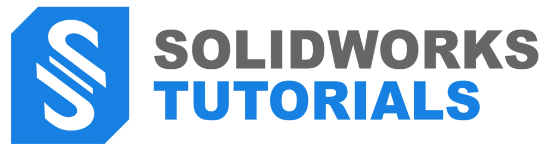 To:From:Hi [Insert first name],I’ve found an online course on SolidWorks called SolidWorks Course Pro which I am certain is the best course in the market right now, that is a good investment for us because it will result in saving considerable modeling time for all our SolidWorks-dependent projects and I’m writing to request your approval to make the purchase.
Based on the content and all the 5-star reviews I’ve seen, I believe I’ll be able to bring back some actionable techniques that I can apply to our efforts to improve our efficiency and saves us unnecessary cost on [add projects using SolidWorks, organizational learning, innovation, or other current goals here].You can view the course curriculum, components, testimonials, and other details here.In addition to 5 main units of video content, step-by-step walkthroughs, and a collection of case studies of the hand on projects, covering everything from the beginner level all the way to the CSWP level, I’ll also get to:• Access to a private community of other SolidWorks users that have taken the course. I can learn from a select group of fellow participants in this private discussion forum.• Direct access to the instructor of the course through the forum for questions and ongoing support.• Access a tutorials library with over 100 step-by-step tutorials for SolidWorks models in 4 categories of product design, sheet metals, weldments, and techniques • Access to 2 complete projects in SolidWorks with step-by-step tutorials as PDF documents. I can apply my learning and practice using these complex models.  • 30-day money-back guarantee (in case the course is not a good fit) and future access to all future content for life. I think participating in this course would especially help me on these projects:– [add project or initiative]
– [add project or initiative]
– [add project or initiative]This is an interactive online course that I can take from anywhere. Which means it won’t require time off, airfare, or lodging expenses. The total cost, everything included, is a one-time payment of $_____.Thank you for considering this request. I’d be happy to submit any required documentation to demonstrate my participation or provide any further information needed.Regards,[Insert your name]